Μορφωτικός Όμιλος Πετρούπολης14ος Πανελλήνιος Μαθητικός Λογοτεχνικός ΔιαγωνισμόςΥπό την αιγίδα του Ομίλου για την UNESCO ΤΛΕΕΠΡΟΚΗΡΥΞΗΟ Μορφωτικός Όμιλος Πετρούπολης προκηρύσσει τον 14ο Πανελλήνιο Μαθητικό Διαγωνισμό Ποίησης και Διηγήματος.Όροι ΣυμμετοχήςΔικαίωμα συμμετοχής έχουν οι μαθητές και οι μαθήτριες των ελληνικών σχολείων Β’ βάθμιας εκπαίδευσης.Η συμμετοχή λαμβάνει χώρα με ένα μόνο έργο (διήγημα ή ποίημα). Το θέμα είναι ελεύθερο.Τα διηγήματα θα είναι μέχρι 1000 λέξεις και τα ποιήματα μέχρι 30 στίχους.Τα έργα θα έχουν τίτλο και θα είναι δακτυλογραφημένα σε word (.doc)Απαραιτήτως, στην αρχή κάθε έργου θα αναγράφεται το ονοματεπώνυμο και τα τηλέφωνα (σταθερό και κινητό) επικοινωνίας του μαθητή, η πλήρης διεύθυνση κατοικίας του, ένα mail  τα στοιχεία της σχολικής μονάδας του, διεύθυνση και τηλέφωνο και mail επικοινωνίας αυτής.  η κατηγορία και το είδος του κειμένου του (π.χ. κατηγορία: ποίηση ή διήγημα, είδος: κοινωνικό ή ερωτικό ή                     σατυρικό κ.λπ.) ο αριθμός λέξεων του διηγήματος ή στίχων του ποιήματος Τα έργα θα συγκεντρωθούν και θα σταλούν με απλή αποστολή μέσω των σχολικών μονάδων ή μεμονωμένα σε φάκελο σε 3 αντίτυπα ,Στη διεύθυνση: Δημήτρης Βαρβαρήγος, Κερασόβου 51, Τ.Κ. 132 31, Πετρούπολη.Καταλυτική ημερομηνία αποστολής των έργων ( σφραγίδα ταχυδρομείου) είναι η 20η Μαρτίου 2022.Οι μαθητές που θα διακριθούν θα ενημερωθούν τηλεφωνικά ή με mail εγκαίρως για τη διάκρισή τους καθώς και για την ημερομηνία, την ώρα και τον τόπο απονομής των βραβείων τους αν είναι δυνατή η πραγματοποίηση εκδήλωσης λόγω της πανδημίας. Διαφορετικά, στους διακριθέντες μαθητές καθώς και στις σχολικές μονάδες που ανήκουν, οι τιμητικές διακρίσεις θα αποσταλούν ηλεκτρονικά.Ο Μορφωτικός Όμιλος έχει το δικαίωμα δημοσίευσης των έργων για μη κερδοσκοπικούς σκοπούς. Επίσης σας ενημερώνουμε πως και φέτος θα πραγματοποιηθεί η ομαδική έκδοση του τόμου με τα έργα όχι μόνο των παιδιών που βραβεύτηκαν στον 13ο Πανελλήνιο Μαθητικό Λογοτεχνικό Διαγωνισμό αλλά και όσων μαθητών  συμμετείχαν  σε αυτόν και επιθυμούν να εκδοθεί το διήγημα ή το ποίημα τους.  Η έκδοση του τόμου πραγματοποιείται για την πιστοποίηση του αξιόμαχου της προσπάθειας του κάθε μαθητή και για να αποτελέσει το εφαλτήριο της περαιτέρω  δημιουργικής του πορείας.Και η συμμετοχή σ’ αυτήν είναι προαιρετική.   Την έκδοση θα αναλάβουν φέτος οι ΕΚΔΟΣΕΙΣ ΔΑΡΔΑΝΟΣ που όρισαν ως υποχρεωτικό ελάχιστο αριθμό αντιτύπων παραλαβής τα 2 βιβλία συνολικού κόστους 26 ευρώ. Για κάθε ένα παραπάνω επιθυμητό αντίτυπο το κόστος ανεβαίνει ανά 13 ευρώ.Δηλαδη: 2 βιβλία κοστίζουν 26 ευρώ                3 βιβλία κοστίζουν 39 ευρώ κ.τ.λ.   Όσα  παιδιά επιθυμούν να συμπεριληφθεί η εργασία τους στην ομαδική έκδοση, θα πρέπει να στείλουν στο mail: 13morfpetrdiag@gmail.com απαραιτήτως:α)Το κείμενό τους σε word(.doc)β)Ένα βιογραφικό  σε word(.doc)γ)Μία φωτογραφία τύπου ταυτότητας, ευδιάκριτη σε .jpgδ)Σκαναρισμένο το καταθετήριο απ’την τράπεζαστ)Το όνομα και τη διεύθυνση αποστολής των βιβλίων καθώς και τηλέφωνα επικοινωνίας: σταθερό και κινητό                             Μέχρι τις 15 ΜΑΙΟΥ 2022να κατατεθεί το αντίστοιχο ποσό στον παρακάτω λογαριασμό των εκδόσεων ΔΑΡΔΑΝΟΣ, ΔΕΣΠΟΙΝΑ ΜΑΤΖΑΡΑΚΗ στην ΕΘΝΙΚΗ ΤΡΑΠΕΖΑ Αριθμός Λογαριασμού: 890 609639-59IBAN GR 0901108900000089060963959ΠΡΟΣΟΧΗ: Στο καταθετήριο θα πρέπει να φαίνεται το όνομα του μαθητή που παίρνει μέρος στην έκδοση!!!*Ο Μορφωτικός Όμιλος είναι μη κερδοσκοπικός οργανισμός και απλά μεσολαβεί για να πραγματοποιηθεί η έκδοση, στην οποία θα τυπωθεί μόνο ο συγκεκριμένος αριθμός αντιτύπων που επιθυμούν οι μαθητές και δεν έχει καμία οικονομική απολαβή!           Για περισσότερες πληροφορίες μπορείτε να καλέσετε στο παρακάτω   τηλέφωνο: κα Μίχου 6974654972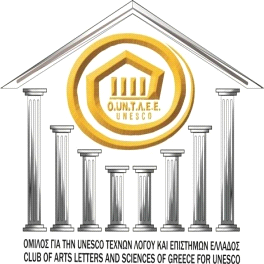 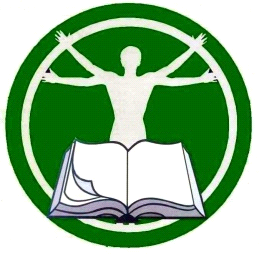 